AMS221EN3020机型使用，增加空送输入功能，应对特殊缝纫方式◆PROG文件，压缩文件，解压后使用，文件名不可更改，机器无法识别◆在缝纫花样中使用中压脚分段调整中压脚高度，可以设定中压脚在空送中上下动作。【举例说明】缝纫过程中，空送部分中压脚下降可形成绕带状态，空送完成后进行缝纫【操作设定】※使用01.01.24-02进行主板升级，其它不需要升级※使用U103功能，中压脚控制方法的选择第1个，（中压脚在花样程序中压脚始终下降到最低点）升级版本如下：                                        主板MAIN  软件版本：01.01.24-02  备注：1、双击文件＞打开＞解压到你要保存的文件夹＞移动到U盘＞插入IP420机器升级        2、互换后，出现E703\E704(版本错误)为正常现象，升级后排除，需要其它版本请登入http://dgmxjs.com技术支援，资料下载，如有疑问请联系我们        3、软件升级方法请下载参阅（AMS软件升级方法）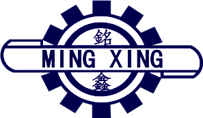 项  目AMS221EN空送时中压脚可上下自由输入AMS221EN空送时中压脚可上下自由输入对应机型AMS221EN机型AMS221EN机型目  的中压脚在空送时输入命令中压脚在空送时输入命令发行公司东莞市铭鑫机械设备有限公司东莞市铭鑫机械设备有限公司东莞市铭鑫机械设备有限公司发行时间2017\11\16姓名改良次数1改良内容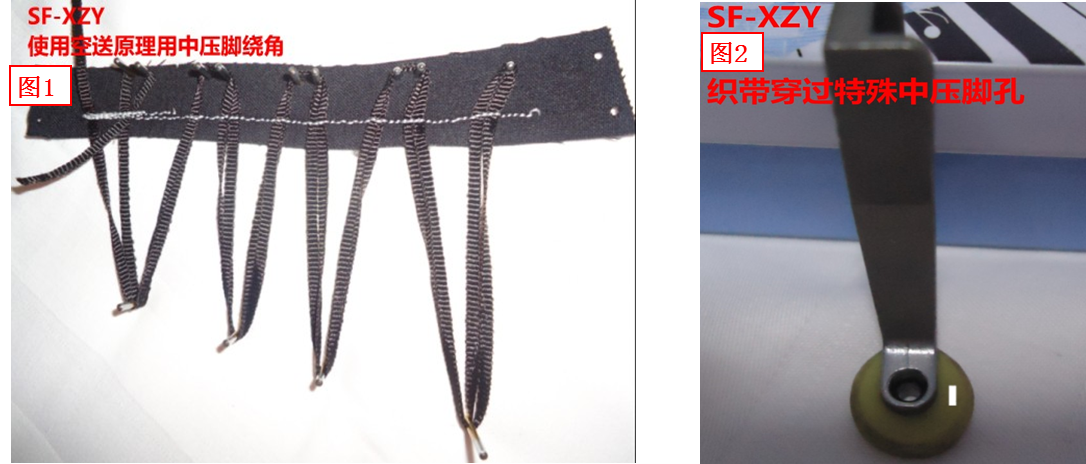 